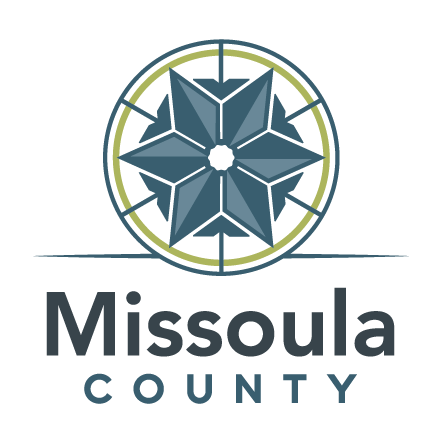 
MISSOULA COUNTY
invites applications for the position of:Attorney - Criminal ProsecutionSALARY:$61,713.00 - $103,396.00 Annually, DOQDEPARTMENT:County Attorney's OfficeDIVISION:Criminal AttorneysOPENING DATE:01/27/22CLOSING DATE:02/10/22 05:00 PMBARGAINING UNIT:Non-Union Personnel PlanWORK SITE:Missoula County CourthouseSCHEDULING/HOURS OF WORK:Full time Monday through FridayTO APPLY:Please complete all sections of the online application, even if a resume is submitted/requested.Please include the following additional materials with your application: Law School Transcripts (unofficial are accepted), a Letter of Interest, a Resume, and a Professional Writing Sample.Incomplete applications and/or applications missing attachments may be disqualified.Complete job description(s) available upon request to the Department of Human Resources.DEFINITION: Performs legal duties for the County Attorney in the criminal division. After, two years relevant experience, at the discretion of the County Attorney, employee may be advanced to Attorney II status based on demonstrated competencies.  After four years relevant experience, at the discretion of the County Attorney, employee may be advanced to Attorney III status based on demonstrated competencies.  After a minimum of 8 years relevant experience, at the discretion of the County Attorney, employee may be advanced to Attorney IV status based on demonstrated competencies.TO APPLY:Please complete all sections of the online application, even if a resume is submitted/requested.Please include the following additional materials with your application: Law School Transcripts (unofficial are accepted), a Letter of Interest, a Resume, and a Professional Writing Sample.Incomplete applications and/or applications missing attachments may be disqualified.Complete job description(s) available upon request to the Department of Human Resources.DEFINITION: Performs legal duties for the County Attorney in the criminal division. After, two years relevant experience, at the discretion of the County Attorney, employee may be advanced to Attorney II status based on demonstrated competencies.  After four years relevant experience, at the discretion of the County Attorney, employee may be advanced to Attorney III status based on demonstrated competencies.  After a minimum of 8 years relevant experience, at the discretion of the County Attorney, employee may be advanced to Attorney IV status based on demonstrated competencies.REPRESENTATIVE EXAMPLES OF WORK: Prosecutes criminal offenders.  Reviews investigative reports from law enforcement officers; determines what charges to file and who to charge or whether to decline prosecution.  Files charging documents.  Keeps victims advised of case status. Prepares for and makes court appearances in non-trial settings such as arraignments, omnibus hearings, change of plea hearings, sentencing hearings, etc.  Interviews and prepares witnesses.  Prepares court documents.  Responds to motions and arguments from defendants. Represents the State in court appearances before judges and juries. Prepares witnesses. Prepares jury instructions and exhibits. Examines witnesses. Negotiates plea agreements with defense counsel and unrepresented defendants. Assists law enforcement officers with search warrant applications and requests for investigative subpoenas. Does legal research and prepares legal briefs, memoranda and other documents. Advises county agencies and other special districts on legal questions pertaining to their functions.  Prepares legal opinions, interprets statutes, codes and ordinances.  Prepares resolutions and regulations.  Reviews staff reports and assists with complicated communications. Prepares legal documents for court. Negotiates with parties to resolve contested issues. Appears in court and handles regular court duties such as preparing witness, investigating evidence and witnesses, preparing findings of fact and conclusions of law and preparing other arguments, either orally or with written briefs.REPRESENTATIVE EXAMPLES OF WORK: Prosecutes criminal offenders.  Reviews investigative reports from law enforcement officers; determines what charges to file and who to charge or whether to decline prosecution.  Files charging documents.  Keeps victims advised of case status. Prepares for and makes court appearances in non-trial settings such as arraignments, omnibus hearings, change of plea hearings, sentencing hearings, etc.  Interviews and prepares witnesses.  Prepares court documents.  Responds to motions and arguments from defendants. Represents the State in court appearances before judges and juries. Prepares witnesses. Prepares jury instructions and exhibits. Examines witnesses. Negotiates plea agreements with defense counsel and unrepresented defendants. Assists law enforcement officers with search warrant applications and requests for investigative subpoenas. Does legal research and prepares legal briefs, memoranda and other documents. Advises county agencies and other special districts on legal questions pertaining to their functions.  Prepares legal opinions, interprets statutes, codes and ordinances.  Prepares resolutions and regulations.  Reviews staff reports and assists with complicated communications. Prepares legal documents for court. Negotiates with parties to resolve contested issues. Appears in court and handles regular court duties such as preparing witness, investigating evidence and witnesses, preparing findings of fact and conclusions of law and preparing other arguments, either orally or with written briefs.MINIMUM QUALIFICATIONS: Requires a Juris Doctor degree. For an Attorney II position, applicants must have a minimum of two years of progressively responsible experience in the practice of criminal law. To qualify as an Attorney III, applicants must have a minimum of four years progressively responsible experience in the practice of criminal law.  To qualify as an Attorney IV, applicants must have a minimum of eight years progressively responsible experience in the practice of criminal law.  
SPECIAL REQUIREMENTS: Applicants must be admitted to the Montana State Bar or eligible to be admitted prior to employment.MINIMUM QUALIFICATIONS: Requires a Juris Doctor degree. For an Attorney II position, applicants must have a minimum of two years of progressively responsible experience in the practice of criminal law. To qualify as an Attorney III, applicants must have a minimum of four years progressively responsible experience in the practice of criminal law.  To qualify as an Attorney IV, applicants must have a minimum of eight years progressively responsible experience in the practice of criminal law.  
SPECIAL REQUIREMENTS: Applicants must be admitted to the Montana State Bar or eligible to be admitted prior to employment.PHYSICAL/ENVIRONMENTAL DEMANDS: The work requires little physical activity and the employee commonly remains in an office or court setting.  Requires exposure to stressful situations and ability to react appropriately. Requires the employee to be on-call periodically.
 PHYSICAL/ENVIRONMENTAL DEMANDS: The work requires little physical activity and the employee commonly remains in an office or court setting.  Requires exposure to stressful situations and ability to react appropriately. Requires the employee to be on-call periodically.
 APPLICATIONS MAY BE FILED ONLINE AT:
https://www.governmentjobs.com/careers/missoulacounty/

200 W Broadway
Missoula, MT 59802
406-258-4874

gbrown@missoulacounty.usPosition #2022-00023
ATTORNEY - CRIMINAL PROSECUTION